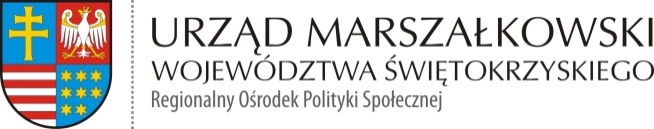 Załącznik Nr 6 do Instrukcji Oznaczenie sprawy ROPS-II.052.2.9.2021ZESTAWIENIE OFERT -załącznik nr 1 do protokołu z dnia 11.03.2021 r. Część 1 – Zakup i dostawa czytnika e-bookWyniku zapytania ofertowego dotyczącego Zapytanie ofertowe, którego przedmiotem jest zakup i dostawa sprzętu rehabilitacyjnego i medycznego w ramach projektu socjalnego gmin Łopuszno/powiat kielecki w związku z realizacją projektu partnerskiego „Liderzy kooperacji” – CZĘŚĆ 1  zostały złożone trzy oferty. Najkorzystniejsza oferta została złożona przez firmę: EKO-LOGIKA Tomasz Szteleblak                ul. Kołłątaja 24/8 25-715 Kielce. Oferta ww. Wykonawcy spełnia wszystkie wymagania Zamawiającego. W klasyfikacji punktowej zgodnej z zapytaniem ofertowym otrzymuje ocenę – 100 punktów.Część 2 – Zakup i dostawa namiotuWyniku zapytania ofertowego dotyczącego Zapytanie ofertowe, którego przedmiotem jest zakup i dostawa sprzętu rehabilitacyjnego i medycznego w ramach projektu socjalnego gmin Łopuszno/powiat kielecki w związku z realizacją projektu partnerskiego „Liderzy kooperacji” – CZĘŚĆ 1  została złożona jedna oferta. Oferta została złożona przez firmę: EKO-LOGIKA Tomasz Szteleblak  l. Kołłątaja 24/8 25-715 Kielce. Oferta ww. Wykonawcy spełnia wszystkie wymagania Zamawiającego. W klasyfikacji punktowej zgodnej z zapytaniem ofertowym otrzymuje ocenę – 100 punktów.……………………………Podpis osoby (osób) sporządzającej zestawienie………………………………										Data i podpis dyrektoraLp.Nazwa i adres wykonawcy, którego zaproszono do złożenia oferty*Nazwa i adres wykonawcy, który złożył ofertęCena(brutto)Termin wykonania*Okres gwarancji*Data wpływuLiczba punktówInne*Uwagi1.-EKO-LOGIKATomasz Szteleblakul. Kołłątaja 24/825-715 Kielce1580,00-12 m-cy09.03.2021100-2.-CEZOŚ Centrum Zaopatrzenia Oświaty Biur i InstytucjiDanuta Wójcikul. Targowa 18/10625-520 Kielce1580,55-12 m-cy10.03.202199,97-3. -Lokalna Grupa Działania „Ziemi Jędrzejowskiej – Gryf”ul. Armii Krajowej 928-300 Jędrzejów Zamawiający odrzuca ofertę Wykonawcy ponieważ oferta nie spełnia wymogów formalnych  - brak podpisu osób/osoby upoważnionej do reprezentowania na złożonych drukach formularzy ofertowych (art. 73 paragraf 1 Kodeksu Cywilnego)  Zamawiający odrzuca ofertę Wykonawcy ponieważ oferta nie spełnia wymogów formalnych  - brak podpisu osób/osoby upoważnionej do reprezentowania na złożonych drukach formularzy ofertowych (art. 73 paragraf 1 Kodeksu Cywilnego)  Zamawiający odrzuca ofertę Wykonawcy ponieważ oferta nie spełnia wymogów formalnych  - brak podpisu osób/osoby upoważnionej do reprezentowania na złożonych drukach formularzy ofertowych (art. 73 paragraf 1 Kodeksu Cywilnego)  Zamawiający odrzuca ofertę Wykonawcy ponieważ oferta nie spełnia wymogów formalnych  - brak podpisu osób/osoby upoważnionej do reprezentowania na złożonych drukach formularzy ofertowych (art. 73 paragraf 1 Kodeksu Cywilnego)  Zamawiający odrzuca ofertę Wykonawcy ponieważ oferta nie spełnia wymogów formalnych  - brak podpisu osób/osoby upoważnionej do reprezentowania na złożonych drukach formularzy ofertowych (art. 73 paragraf 1 Kodeksu Cywilnego)  Zamawiający odrzuca ofertę Wykonawcy ponieważ oferta nie spełnia wymogów formalnych  - brak podpisu osób/osoby upoważnionej do reprezentowania na złożonych drukach formularzy ofertowych (art. 73 paragraf 1 Kodeksu Cywilnego)  Lp.Nazwa i adres wykonawcy, którego zaproszono do złożenia oferty*Nazwa i adres wykonawcy, który złożył ofertęCena(brutto)Termin wykonania*Okres gwarancji*Data wpływuLiczba punktówInne*Uwagi1.-EKO-LOGIKATomasz Szteleblakul. Kołłątaja 24/825-715 Kielce1380,00-12 m-cy09.03.2021100-